INSTITUCIÓN EDUCATIVA DEPARTAMENTAL MONSEÑOR AGUSTÍN GUTIÉRREZÁREA DE CIENCIAS NATURALES- QUÍMICA 10ORBITALES ATÓMICOSNombres: _________________________________________________________    Fecha: __________________                   _________________________________________________________   Grado: __________________                  _________________________________________________________OBJETIVO: Por medio de la modelación, identificar los orbitales atómicos.MATERIALES: Palillos, plastilina, hilo.PROCEDIMIENTO: Unir los palillos de modo tal que se formen los ejes X, Y y Z del plano. Modelar cada uno de los orbitales atómicos de acuerdo con las figuras.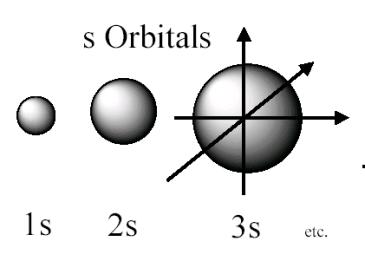 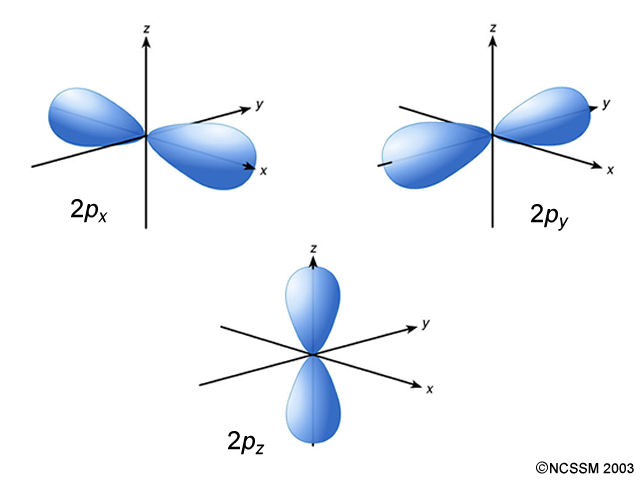 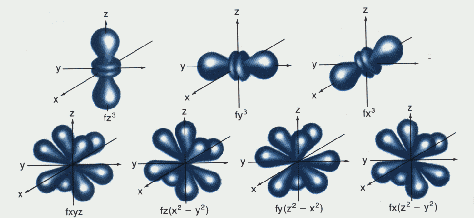 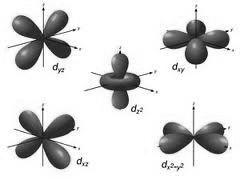 